Exhibitor/Vendor Registration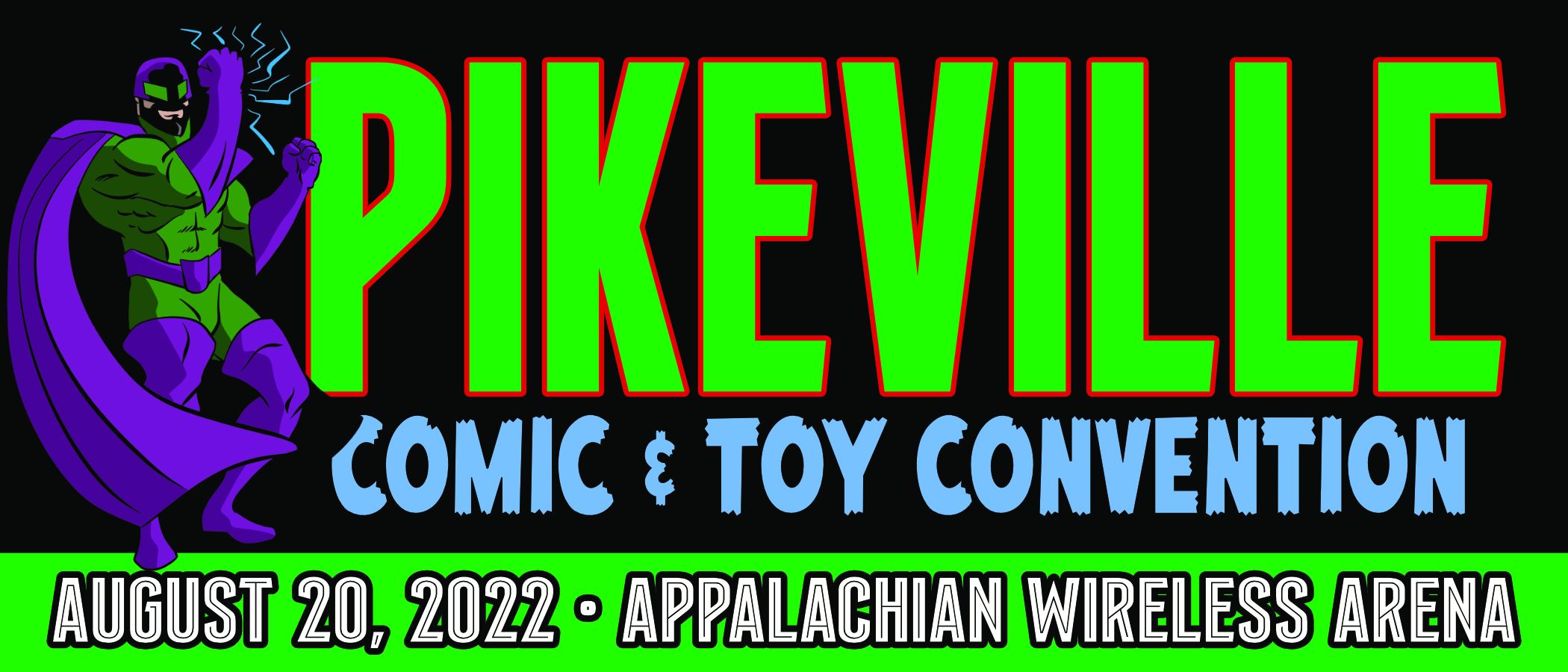 August 20, 2022/ 9am to 6pmPikeville Comic Con204 Glynview PlazaPrestonsburg, KY. 41653www.pikevillecomiccon.net facebook.com/pikevillecomicconExhibitor Name (as it will appear on the website): ________________________________Contact Name: ___________________________________________________________Address: ________________________________________________________________City: _________________________________ State: ______ Zip: __________________Phone: _______________________ Email: _____________________________________Website: ________________________________________________________________Vendor Tables _____ x $100/booth = ______________ Exhibitor/ Artist Tables ______ x $50/booth = _______ Vendors are those booths that sale manufactured goods like toys, comic books, etc…Exhibitor/Artist Tables are those booths that make their own items to sale. Booth Space: Booths are 8x10 with one 8ft table and two chairs and two badges. PAYMENT: Please make checks/money orders payable to Kent LeedyCANCELLATIONS:No refunds will be given after June 30,2022ELECTRIC can be provided by the arena. The cost is $35 plus tax. This is the exact cost.Name and Date (Print): ____________________________________________________Signature: _______________________________________________________________Mail Check and Registration Form To:The eStore Comic & Tech Shop204 Glynview PlazaPrestonsburg, KY. 41653Event Address:Appalachian Wireless Arena126 Main StreetPikeville, KY. 41501Adult MaterialIn an effort to promote and maintain a family friendly atmosphere, the Pikeville Comic Con requests that adult material not be prominently displayed, and that vendors and exhibitors verify the age of any one purchasing said materials.BootlegsPikeville Comic Con does not allow the sale of “pirated” or “bootleg” merchandise. Please do not display or sell these items. Doing so terminates this vendor’s agreement and no refunds will be issued.Set-up/Tear DownEach exhibitor/vendor is responsible for their own load in (starting at 12pm Friday August 19, 2022) and load out. By signing this you also agree not to tear down your exhibit until after 6pm on August 20,2022. Hold HarmlessBy agreeing to be an exhibitor or vendor at the Pikeville Comic Con, you agree to protect, keep and save the Pikeville Comic Con and any other agents forever harmless from any damages, loss, theft, cost, liability, act of God, terrorism or expense that arises from exhibiting at this convention. This agreement covers full setup, run, tear down, and exit of show. By signing below you are indicating your approval of all information contained. 